MINISTÉRIO DA EDUCAÇÃO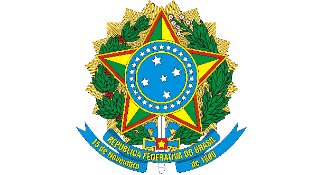 UNIVERSIDADE FEDERAL DO CEARÁCENTRO DE HUMANIDADESPROGRAMA DE PÓS-GRADUAÇÃO EM ESTUDOS DA TRADUÇÃOREQUERIMENTOÀ Coordenação da POET,Eu, [NOME COMPLETO], CPF nº [9999999], venho, junto ao Programa de Pós-graduação em Estudos da Tradução da Universidade Federal do Ceará, requerer o meu credenciamento na(s) a(s) linha(s) de pesquisa [INSERIR LINHA(S) DE PESQUISA(S)].Em anexo, envio o projeto de pesquisa intitulado [INSERIR TÍTULO], uma cópia do diploma de doutorado ou documento equivalente e uma cópia do Currículo Lattes atualizado com as últimas produções bibliográficas e técnicas, de acordo com os critérios informados em https://ppgpoet.ufc.br/pt/credenciamento/.Link para o Lattes: [cidade] [dia/mês/ano][inserir assinatura aqui]